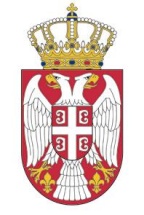 Република СрбијаАГЕНЦИЈА ЗА ЛИЦЕНЦИРАЊЕСТЕЧАЈНИХ УПРАВНИКАНа основу решења  стечајног судије Привредног суда у Краљеву  број Ст. бр. 41/2015 од 30.12.2015. године, а у складу са чланoвима 131., 132. и 133. Закона о стечају ("Службени гласник РС" број 104/09 и 99/2011, 71/2012 - Одлука Уставног суда, 83/2014) и Националним стандардом број 5 о начину и поступку уновчења имовине стечајног дужника («Службени гласник Републике Србије» број 13/2010) Агенција за лиценцирање стечајних управника као стечајни управник стечајног дужникаАкционарско друштво„АУТОТРАНСПОРТ“ АД-у стечају36000 Краљево, Адрани  бр.578АОГЛАШАВАпродају имовине стечајног дужника јавним надметањемПредмет продаје представља имовина коју као целине  чине:1. Целина 1-Пословни простор-Локал на Тргу Српских ратника у Краљеву - изграђен на кп.1001/2, уписан у листу непокретности број 6927 КО Краљево као Објекат број 1, приземље-Пословни простор две просторије финансијских услуга, корисне површине 69м², грађевинска 78м², број посебног дела 1/1, обим удела 1/1. Врста права -својина, облик својине -приватна АД АУТОТРАНСПОРТ, Краљево. Део зграде у коме се налази пословни простор има одобрење за употребу/изграђен пре прописа/ преузет из земљишне књиге. Површина објекта према подацима из процене је 169м² ( подрум 79м² и приземље 90м²).Почетна цена: 18.676.982,50 динара                             Депозит:7.470.793,00 динара.2. Целина 2-Пословни простор-Локал у ул.Хајдук Вељковој бр.60 у Краљеву -- изграђен на кп. 3337/5, уписан у листу непокретности број 1659 КО Краљево као Објекат број 1, приземље-Пословни простор једна просторијa пословних услуга, број посебног дела 1/0, корисне површине 17 м2, врста права-држалац, облик својине – приватна АД АУТОТРАНСПОРТ, Краљево.Почетна цена: 963.800,00 динара                             Депозит:385.520,00 динара.3. Целина 3-Погон у Ушћу-Технички преглед-који се састоји од:- Зграде техничких услуга - Технички преглед,  површине у основи 3а94 м², изграђена на кп.8580/2 без одобрења за градњу, уписан у листу непокретности број 683 КО Ушће као објекат бр.1, врста права - својина, облик својине- приватна АД АУТОТРАНСПОРТ, Адрани, обим удела 1/1;
- Помоћна зграда - Анекс техничког прегледа, површине у основи  47 м², изграђен на кп 8580/2 КО Ушће, уписана у лист непокретности број 683 КО Ушће као објекат бр.2. Објекат је изграђен пре доношења прописа о изградњи. Врста права -својина, облик својине - приватна АД АУТОТРАНСПОРТ, Адрани, обим удела 1/1;- земљиште на к.п. 8580/2 КО Ушће, површине: 23а 94 м² уписано у лист непокретности број 683 КО Ушће, као земљиште у грађевинском подручју, земљиште под зградом-објектом и остало вештачки створено земљиште, својина приватна АД АУТОТРАНСПОРТ, Краљево, са обимом удела 1/1;- Основна средства (у објекту Технички Преглед Ушће) - укупно 42 ставке по табели број 11 из елабората о попису и процени покретне имовине који чини саставни део продајне документације.Почетна цена: 5.844.685,00 динара                             Депозит:2.337.874,00 динара.4.Целина 4-Земљиште у Краљеву које чинe:-Земљиште на к.п.180 КО Бапско Поље - уписано у лист непокретности број 138 КО Бапско Поље, укупне површине 49а14м², као остало земљиште, остало вештачки створено земљиште неплодно, облик својине приватна, врста права -својина АД АУТОТРАНСПОРТ, обим удела 1/1;-Земљиште на к.п.181 КО Бапско Поље - уписано у лист непокретности број 138 КО Бапско Поље, укупне површине 16а37м², као остало земљиште, остало вештачки створено земљиште неплодно, облик својине приватна, врста права -својина АД АУТОТРАНСПОРТ, обим удела 1/1;-Земљиште на к.п.182 КО Бапско Поље - уписано у лист непокретности број 138 КО Бапско Поље, укупне површине 15а98м², као остало земљиште, остало вештачки створено земљиште неплодно, облик својине приватна, врста права -својина АД АУТОТРАНСПОРТ, обим удела 1/1;-Земљиште на к.п.186 КО Бапско Поље - уписано у лист непокретности број 138 КО Бапско Поље, укупне површине 18а79м², као остало земљиште, остало вештачки створено земљиште неплодно, облик својине приватна, врста права -својина АД АУТОТРАНСПОРТ, обим удела 1/1;-Земљиште на к.п.188 КО Бапско Поље - уписано у лист непокретности број 138 КО Бапско Поље, укупне површине 16а43м², као остало земљиште, остало вештачки створено земљиште неплодно, облик својине приватна, врста права -својина АД АУТОТРАНСПОРТ, обим удела 1/1;-Земљиште на к.п..391 КО Мрсаћ - уписано у листу непокретности број 664 КО Мрсаћ, укупне површине 95а50м², као пољопривредно земљиште, њива 3.класе, облик својине приватна, врста права -својина АД АУТОТРАНСПОРТ, обим удела 1/1. Почетна цена: 361.359,00 динара                             Депозит:144.543,60 динара.Право на учешће имају сва правна и физичка лица која:након добијања профактуре, изврше уплату ради откупа продајне документације у износу од по  100.000,00 динара за целину 3, износ од по 50.000,00 дин. за целине 1, 2 и 4, а све увећано за ПДВ. Профактура се може преузети сваког радног дана у периоду од 10 до 14 часова уз обавезну најаву поверенику стечајног управника. Рок за откуп продајне документације је 30.05.2019. године;уплате депозит за  учешће у поступку продаје  на текући рачун Продавца број 160-444404-32 код „Bancа Intesа“ АД, или положе неопозиву првокласну банкарску гаранцију наплативу на први позив, најкасније 5 радних дана пре одржавања продаје (рок за уплату депозита је  30.05.2019. године). У случају да се као депозит положи првокласна банкарска гаранција, оригинал исте се ради провере мора доставити искључиво лично Служби финансија Агенције за лиценцирање стечајних управника-Центар за стечај, Београд, Теразије 23, 6. спрат, канцеларија број 610, најкасније 30.05.2019. године до 15.30 часова по београдском времену (GMT+2). У обзир ће се узети само банкарске гаранције које пристигну на назначену адресу у назначено време Банкарска гаранција мора имати рок важења до 15.07.2019. године; потпишу изјаву о губитку права на повраћај депозита која чини саставни део продајне документације.Након уплате депозита, а најкасније до 30.05.2019. године, потенцијални купци, ради правовремене евиденције, морају предати поверенику Агенције за лиценцирање стечајних управника: попуњен образац пријаве за учешће на јавном надметању, доказ о уплати депозита или копију банкарске гаранције, потписану изјаву о губитку права на повраћај депозита, извод из регистра привредних субјеката и ОП образац (ако се као потенцијални купац пријављује правно лице), овлашћење за заступање, уколико јавном надметању не присуствује потенцијални купац лично (за физичка лица) или законски заступник (за правна лица)Јавно надметање одржаће се дана 06.06.2019. године у 12:00 часова, по београдском времену (GMT+2), на следећој адреси: Агенција за лиценцирање стечајних управника  -  Центар за стечај, Београд, ул. Теразије бр. 23, III спрат, сала бр. 301 у присуству Комисије.Регистрација учесника почиње два сата пре почетка јавног надметања, а завршава се 10 минута пре почетка јавног надметања, односно у периоду од 10:00 до 11:50 часова, по београдском времену (GMT+2), на истој адреси.Стечајни управник спроводи јавно надметање тако што:региструје лица која имају право учешћа на јавном надметању (имају овлашћења или су лично присутна);отвара јавно надметање читајући правила надметања;позива учеснике да прихвате понуђену цену према унапред утврђеним корацима увећања;одржава ред на јавном надметању;проглашава за купца учесника који је прихватио највишу понуђену цену; потписује записник.У случају да на јавном надметању победи Купац који је депозит обезбедио банкарском гаранцијом, исти мора уплатити износ депозита на рачун стечајног дужника у року од два радна дана од дана јавног надметања, а пре закључења купопродајног уговора, након чега ће му бити враћена гаранција.Закључењу купопродајног уговора у законом прописаној форми се приступа под условом да је депозит који је обезбеђен банкарском гаранцијом уплаћен на рачун стечајног дужника. Рок за закључење уговора у законом прописаној форми је 8 дана од дана јавног надметања. Проглашени купац је дужан да уплати преостали износ купопродајне цене у року од 8 дана од дана закључења купопродајног уговора.Ако проглашени купац одбије да потпише купопродајни уговор, или не уплати купопродајну цену у утврђеним роковима и по прописаној процедури, губи право на повраћај депозита, а за купца се проглашава други најбољи понуђач. Други најбољи понуђач има иста права и обавезе као проглашени купац. У случају да је други најбољи понуђач на јавном надметању депозит обезбедио банкарском гаранцијом, након одустајања проглашеног купца, исти мора уплатити износ депозита на рачун стечајног дужника у року од два радна дана од пријема обавештења којим се проглашава за купца, након чега ће му бити враћена гаранција. У конкретном случају, купопродајни уговор потписује се у законом прописаној форми у року од 3 радна дана од пријема обавештења којим се други најбољи понуђач проглашава за купца.Учесницима који на јавном надметању нису стекли статус купца или другог најбољег понуђача, депозит (гаранција) се враћа у року од 8 дана од дана јавног надметања. Уплатилац депозита губи право на повраћај депозита у складу са Изјавом о губитку права на повраћај депозита.Порезе и трошкове који произлазе из закљученог купопродајног уговора у целости сноси купац.У случају да за купца у поступку продаје буде проглашено правно или физичко лице које подлеже обавези подношења пријаве концентрације, сходно одредбама Закона о заштити конкуренције („Сл. гласник РС“ бр. 51/09 и 95/13), услови и рокови закључења уговора биће прилагођени роковима одлучивања Комисије за заштиту конкуренције. У наведеном случају, проглашеном купцу банкарска гаранција ће бити наплаћена у року предвиђеним огласом, односно депозит ће бити задржан до доношења одлуке Комисије за заштиту конкуренције. Другом најповољнијем понуђачу депозит или банкарска гаранција (уколико је износ депозита обезбеђен гаранцијом) биће задржани до доношења одлуке Комисије за заштиту конкуренције по поднетој пријави купца.НАПОМЕНА:Није дозвољено достављање оригиналне банкарске гаранције пошиљком (обично или препоручено),путем факса,mail-a или на други начин осим на начин прописан у тачки 2.услова за стицање права за учешће из овог огласа. Oвлашћено лице: повереник Петар Вуловић, контакт телефон: 064/157-02-12, e-mail: pvulovic@gmail.com